Geometry Lesson 1-9: Students will construct a square and a rhombus.	_____________________________________________GEOMETRY  NOTES	Special Quadrilaterals		Page 1-9[1st]  Can you write 100 using only 9’s?  [2nd]  Figure A has four sides, all congruent.Figure B has four angles, all congruent.What are the differences between A and B?Can A and B be the same figure?[3rd] Using what you know so far,can you construct a square?FIRST THINK BEFORE YOU READ ON.	_____________________________________________				To construct a square, first begin with a ______ angle. To do this,				construct a segment and its _____________  ___________.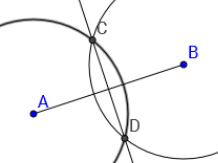 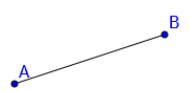 				Second, label the midpoint of  : call this point E. Then construct				 circle E so that EB = EF. This makes two sides of your square the				same ________, and they meet at a ______ angle.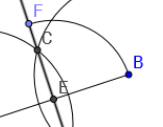 				Third, construct two more arcs with the same radius as circle E:				center the first arc at __  and the second arc at ___. The point where				these arcs intersect, ___,   is the fourth  ______  __  ____  ______.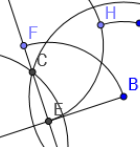 				Finally, connect F to H and H to B.[4th] How do you construct	A rhombus is a quadrilateral in which all sides are _________.a rhombus?			1st  Construct a segment .   2nd Use your compass to measure				from A to B; mark off that same ________ from A to a different point.				Label this point C.   3rd Measure this same distance with your compass,				but center the compass at __: mark off this arc.   4th Measure this same 				distance, but center your compass at ___: mark off this arc so that it				intersects the arc with center B.   5th  Label where the two arcs inter-				sect point D. Connect B to D and D to C.				*NOTE: We call this rhombus ABDC.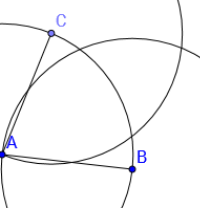 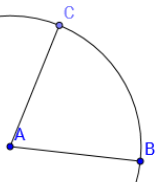 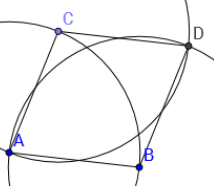 [5th] On binder paper, you need to construct   [a]  a square,   [b] a rhombus.